Приложение № 1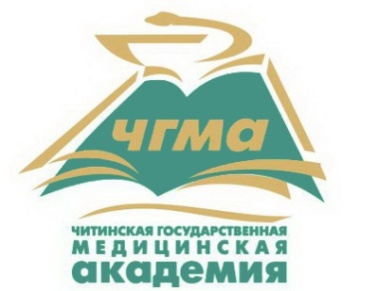 к ПоложениюЗаявлениеот кандидата на участие в выборах председателя Совета обучающихся ФГБОУ ВО ЧГМА Минздрава России Я, ________________________________________________________ подтверждаю                           (фамилия, имя, отчество)своё участие в выборах на должность председателя Совета обучающихся Академии и сообщаю о себе следующие сведения в избирательную комиссию:Дата рождения: ___. ____. _____ г.  Место рождения: _____________________________________________________________________Факультет (специальность, направление подготовки) _______________________                         Курс _________________ Группа ________________Место жительства:  ______________________________________________________________________Увлечения, хобби __________________________________________________________________________________________________________________________________________________________________________________________________________Опыт работы в системах самоуправления, кружках, общественных организациях:_____________________________________________________________________________________________________________________________________________________________________________________________________________Согласно Федеральному закону от 27.07.206 №152-ФЗ «О персональных данных» даю избирательной комиссии по выборам председателя Совета обучающихся ФГБОУ ВО ЧГМА Минздрава России свое согласие на обработку моих персональных данных любым не запрещенным законом способом.__________________                                                        _____________________             Дата:							                  Подпись